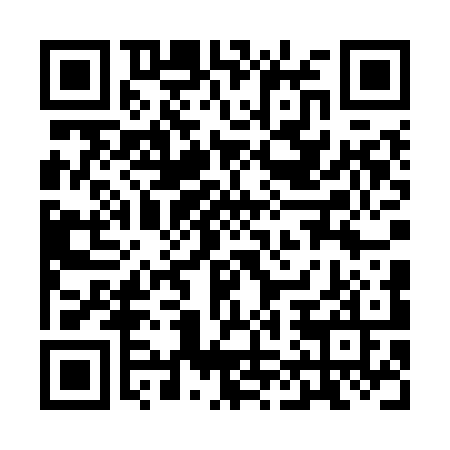 Ramadan times for Bad Leonfelden, AustriaMon 11 Mar 2024 - Wed 10 Apr 2024High Latitude Method: Angle Based RulePrayer Calculation Method: Muslim World LeagueAsar Calculation Method: ShafiPrayer times provided by https://www.salahtimes.comDateDayFajrSuhurSunriseDhuhrAsrIftarMaghribIsha11Mon4:394:396:2412:133:236:036:037:4112Tue4:374:376:2212:123:246:046:047:4313Wed4:354:356:2012:123:256:066:067:4414Thu4:334:336:1812:123:266:076:077:4615Fri4:304:306:1512:123:276:096:097:4816Sat4:284:286:1312:113:276:106:107:4917Sun4:264:266:1112:113:286:126:127:5118Mon4:244:246:0912:113:296:136:137:5319Tue4:214:216:0712:103:306:156:157:5420Wed4:194:196:0512:103:316:166:167:5621Thu4:174:176:0312:103:326:186:187:5822Fri4:144:146:0112:103:336:196:197:5923Sat4:124:125:5912:093:346:216:218:0124Sun4:104:105:5712:093:346:226:228:0325Mon4:074:075:5512:093:356:246:248:0526Tue4:054:055:5312:083:366:256:258:0627Wed4:024:025:5012:083:376:276:278:0828Thu4:004:005:4812:083:386:286:288:1029Fri3:573:575:4612:073:386:306:308:1230Sat3:553:555:4412:073:396:316:318:1431Sun4:534:536:421:074:407:327:329:161Mon4:504:506:401:074:417:347:349:172Tue4:484:486:381:064:427:357:359:193Wed4:454:456:361:064:427:377:379:214Thu4:434:436:341:064:437:387:389:235Fri4:404:406:321:054:447:407:409:256Sat4:374:376:301:054:447:417:419:277Sun4:354:356:281:054:457:437:439:298Mon4:324:326:261:054:467:447:449:319Tue4:304:306:241:044:467:467:469:3310Wed4:274:276:221:044:477:477:479:35